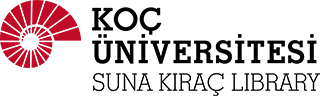 Koç University Suna Kıraç LibraryPOSTER APPROVAL FORM:1-  	Name and Surname of Poster Author/-s:2-  	Name of University/Institution:3-  	Title of the Poster:4- 3 descriptive keywords: 5- Date of the Poster:6- Intellectual Property Rights AgreementI hereby acknowledge and confirm that the poster which I have sent has been prepared by me, is an original piece of work, and hereby grant all necessary permission for my work to be published electronically and to be available for comments within the context of the online poster session to be held by Koç University Suna Kıraç Library; and that I will answer the questions asked about the content of my work in the Suna Kıraç Library hosted website.  Within the scope of this contract I, in turn, authorize my poster to be archived and made available in any electronic format, commencing after the signature date, on the condition that I retain all ownership and patent rights pertaining to the poster as well as the usage rights for any part and the entirety of my poster and future work...../..../2020Signature  (Poster Author)